Dychwelwch y ffurflen i :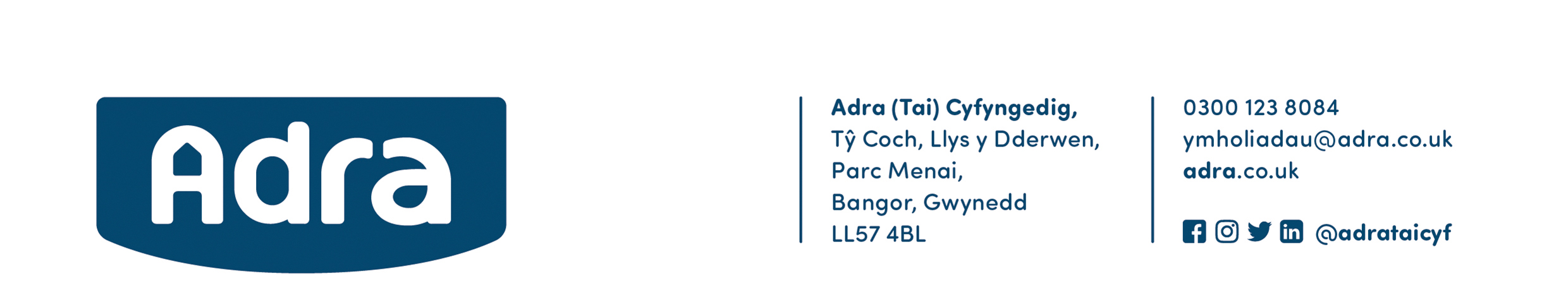 Return form to:MANYLION YR YMGEISYDD APPLICANT DETAILSMANYLION YR YMGEISYDD APPLICANT DETAILSMANYLION YR YMGEISYDD APPLICANT DETAILSEnw Llawn /Full name:Dyddiad Geni / Date of Birth: Rhif Yswiriant Gwladol / National Insurance No:Rhif Cyswllt / Contact Number:Cyfeiriad e-bost / E-mail Address:MANYLION EIDDO PROPERTY DETAILSMANYLION EIDDO PROPERTY DETAILSMANYLION EIDDO PROPERTY DETAILSCyfeiriad  / Address:Cod Post / Post Code:MANYLION DEILIAD CONTRACT CONTRACT HOLDER DETAILS MANYLION DEILIAD CONTRACT CONTRACT HOLDER DETAILS MANYLION DEILIAD CONTRACT CONTRACT HOLDER DETAILS Enw Llawn / Full Name:Dyddiad Marwolaeth / Date of death:SAIL AR GYFER GWNEUD CAIS GROUNDS FOR APPLICATION SAIL AR GYFER GWNEUD CAIS GROUNDS FOR APPLICATION SAIL AR GYFER GWNEUD CAIS GROUNDS FOR APPLICATION SAIL AR GYFER GWNEUD CAIS GROUNDS FOR APPLICATION Perthynas i’r deiliad contract Relation to the contract holder:Pryd wnaethoch chi symud i mewn i’r eiddo? When did you move into the property? Approx.Oes gan chi gartref arall? / Do you have another home?Oes/YescNa/NocA ydych wedi bod yn byw yno yn barhaus am 12 mis cyn y marwolaeth? Have you been living there continuously for 12 months before the death?Do/Yes cNaddo/No cA ydych wedi bod yn meddiannu’r cartref o dan unrhyw gontract isfeddiannaeth? Have you been occupying the home under any kind of sub-occupation contract?Do/Yes cNaddo/No cA oeddech chi’n byw yno ar adeg marwolaeth y deiliad contract? Were you living there at the time of the contract holder’s death?Oedd/Yes cNa/No cDOFENNAETH ANGENRHEIDIOL DOCUMENTED PROOF DOFENNAETH ANGENRHEIDIOL DOCUMENTED PROOF I brosesu eich cais byddwn angen dogfennaeth ategol gyda’ch enw a’ch cyfeiriad arno, e.e. biliau cyfleustodau, datganiadau banc, slipiau cyflog ayyb.So that we can deal with your application, we will need documents that have your name and address on, such as utility bills, bank statements, payslips etc.I brosesu eich cais byddwn angen dogfennaeth ategol gyda’ch enw a’ch cyfeiriad arno, e.e. biliau cyfleustodau, datganiadau banc, slipiau cyflog ayyb.So that we can deal with your application, we will need documents that have your name and address on, such as utility bills, bank statements, payslips etc.Tystysgrif marwolaeth Dylech gynnwys gopi wedi’i sganio o’r dystysgrif marwolaeth.  Nid ydym angen y copi gwreiddiolDeath certificate Please include a scanned copy of the death certificate. We do not need an original copyc(pawb/all)Gŵr/gwraig neu bartner sifil Rydym angen prawf eich bod yn byw yno ar adeg marwolaeth, e.e. dogfen gyda’ch enw a chyfeiriad dyddiedig o gwmpas dyddiad marwolaeth Husband/wife or civil partner We need a document with your name and address dated around the date of deathc(os yn berthnasol / if applicable)Perthnasau eraill a gofalwyr Rydym angen prawf eich bod wedi bod yn byw yno yn barhaus am 12 mis cyn marwolaeth y deiliad contract. Other relations and carers We need proof that you were living there continuously for 12 months prior to the contract holder’s death.c(os yn berthnasol / if applicable)GWYBODAETH PELLACHFURTHER INFORMATIONGWYBODAETH PELLACHFURTHER INFORMATIONGWYBODAETH PELLACHFURTHER INFORMATIONGWYBODAETH PELLACHFURTHER INFORMATIONI brosesu eich cais byddwn angen dogfennaeth ategol gyda’ch enw a’ch cyfeiriad arno.  Mae enghreifftiau yn cynnwys biliau cyfleustodau, datganiadau banc, slipiau cyflog ayyb.Here you can provide any further information that you may wish to include to support your application for succession:I brosesu eich cais byddwn angen dogfennaeth ategol gyda’ch enw a’ch cyfeiriad arno.  Mae enghreifftiau yn cynnwys biliau cyfleustodau, datganiadau banc, slipiau cyflog ayyb.Here you can provide any further information that you may wish to include to support your application for succession:I brosesu eich cais byddwn angen dogfennaeth ategol gyda’ch enw a’ch cyfeiriad arno.  Mae enghreifftiau yn cynnwys biliau cyfleustodau, datganiadau banc, slipiau cyflog ayyb.Here you can provide any further information that you may wish to include to support your application for succession:I brosesu eich cais byddwn angen dogfennaeth ategol gyda’ch enw a’ch cyfeiriad arno.  Mae enghreifftiau yn cynnwys biliau cyfleustodau, datganiadau banc, slipiau cyflog ayyb.Here you can provide any further information that you may wish to include to support your application for succession:Drwy lofnodi isod, byddwch yn cadarnhau bod yr wybodaeth sydd wedi’i ddarparu yn gywir:By signing below, you are confirming that the information provided above is correct:Drwy lofnodi isod, byddwch yn cadarnhau bod yr wybodaeth sydd wedi’i ddarparu yn gywir:By signing below, you are confirming that the information provided above is correct:Drwy lofnodi isod, byddwch yn cadarnhau bod yr wybodaeth sydd wedi’i ddarparu yn gywir:By signing below, you are confirming that the information provided above is correct:Drwy lofnodi isod, byddwch yn cadarnhau bod yr wybodaeth sydd wedi’i ddarparu yn gywir:By signing below, you are confirming that the information provided above is correct:Printio Enw:Print Name:Dyddiad:Date:Llofnod:Signed:Dyddiad:Date:Defnydd swyddfa Office UseDyddiad dychwelyd:Date form returned: